ARTESANAS DE ESPERANZA ESP-ENG-FRLlamadas a ser un solo cuerpoEmbarcadas hacia la comunión Renacer de lo profundo del silencioA la escucha del latido de la vida en la creaciónAppelées à vivre des vies plus humaines Simples et habitées par ta voixDans ce monde brisé et béniOffrande de joie, renaissance du cœurBREATHING LIFE INTO MISSION AS ONE BODY JESUS CHRIST LEADS OUR JOURNEY IN TRUST AND OPEN WAYSOFFERING WHO WE ARE AND ALL THE GIFTS WE HAVECREATING OTHER PATHWAYSOF RESPONDING ALL AS ONE.EL ESPIRITU BENDICE ESTE CAMINOINSPIRANDO NUEVAS FORMAS DE CONSTRUIR NUESTRA MISIÓNCONVOCANDO SER RESPUESTA COMPARTIDAARTESANAS DE ESPERANZA, COMPASIÓN Y LIBERTADAppelées à atteindre des frontières,Ouvertes à nous risquer plus loin, Nous laisser transformer par le monde Assoiffé de justice, d’amour et dignitéLet us care for the threatened small seedWeaving webs of solidarityEmbracing new green shoots of hope emergingA deep gaze full of life, as we break our bread.CONSTRUISONS LA MISSION AVEC D'AUTRESMARCHONS SUR LE CHEMIN DE JÉSUS DE NAZARETHOFFRONS CE QUE NOUS SOMMES ET CE QUE NOUS AVONSRECREANDO OTROS CAMINOS DE RESPUESTA EN COMUNIÓNEL ESPIRITU BENDICE ESTE CAMINOINSPIRANDO NUEVAS FORMAS DE CONSTRUIR NUESTRA MISIÓNCALLING US TO BE A DARING FORCE OF LOVEBEING ARTISANS OF FREEDOMSHARING HOPE, MEANING AND LIFE.ET LIBERTÉ, Y LIBERTADPARTICIPACIONES EN LA PRODUCCIÓN Y TRADUCCIÓN:LETRA EN ESPAÑOL Y MÚSICA: Cecilia Rivero Borrell rscj COORDINACIÓN PROYECTO TRADUCCIÓN Y ADAPTACIÓN A LA MÚSICA:Clara Malo rscj y Cecilia Rivero Borrell rscjAPORTES A TRADUCCIÓN: Kimberly King rscjIsabelle Lagneau rscjMariela Peña rscjPatricia García de Quevedo rscjPRODUCCIÓN Y ARREGLO MUSICAL: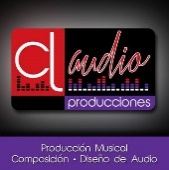 Claudio González Azcárate